ЗАЯВКА 
на изготовление часов1. Контактная информация2. техническое заданиеКомпанияКонтактное лицоТелефонE-mailГабариты, ммКол-во сторон1 сторона1 сторона1 сторона2 стороны2 стороны2 стороны2 стороны2 стороныРазрядность[88:88][88:88:88]Иное____________________[88:88][88:88:88]Иное____________________[88:88][88:88:88]Иное____________________Высота индикаторов, мм6090100120150200609010012015020060901001201502003003505007001000200030035050070010002000300350500700100020003003505007001000200030035050070010002000Расстояние видимостиЦвет индикации КрасныйЗеленыйКрасныйЗеленыйКрасныйЗеленыйКрасныйЗеленыйЖелтыйСиний  ЖелтыйСиний  ЖелтыйСиний  Белый RGBУсловия эксплуатацииУлица, солнце (3Кд)Улица, тень(1,5Кд)Улица, солнце (3Кд)Улица, тень(1,5Кд)Улица, солнце (3Кд)Улица, тень(1,5Кд)Улица, солнце (3Кд)Улица, тень(1,5Кд)ПомещениеВлажное помещениеХолодное помещение (до -10С)Пыльное помещениеПомещениеВлажное помещениеХолодное помещение (до -10С)Пыльное помещениеПомещениеВлажное помещениеХолодное помещение (до -10С)Пыльное помещениеПомещениеВлажное помещениеХолодное помещение (до -10С)Пыльное помещениеМетеодатчики/ 
длина провода датчиковТемпература (стандарт 1,5м), _____ мВлажность (стандарт 1,5м), _____ мТемпература (стандарт 1,5м), _____ мВлажность (стандарт 1,5м), _____ мТемпература (стандарт 1,5м), _____ мВлажность (стандарт 1,5м), _____ мТемпература (стандарт 1,5м), _____ мВлажность (стандарт 1,5м), _____ мТемпература (стандарт 1,5м), _____ мВлажность (стандарт 1,5м), _____ мТемпература (стандарт 1,5м), _____ мВлажность (стандарт 1,5м), _____ мДавление (встр. датчик)Радиация (встр. датчик)Давление (встр. датчик)Радиация (встр. датчик)Крепление ПетлиШпилькиПетлиШпилькиТросы (подвесное крепл.)Боковая консоль Тросы (подвесное крепл.)Боковая консоль Тросы (подвесное крепл.)Боковая консоль Тросы (подвесное крепл.)Боковая консоль Рым гайки (подвесное крепл.)Без крепленияРым гайки (подвесное крепл.)Без крепленияКрепление Иное______________________________________________________Иное______________________________________________________Иное______________________________________________________Иное______________________________________________________Иное______________________________________________________Иное______________________________________________________Иное______________________________________________________Иное______________________________________________________УправлениеПульт ДУ на ИК лучах (до 15 м)Радиопульт (до 200 м)Кнопки управления на корпусе Система первичные-вторичныеПульт ДУ на ИК лучах (до 15 м)Радиопульт (до 200 м)Кнопки управления на корпусе Система первичные-вторичныеПульт ДУ на ИК лучах (до 15 м)Радиопульт (до 200 м)Кнопки управления на корпусе Система первичные-вторичныеПульт ДУ на ИК лучах (до 15 м)Радиопульт (до 200 м)Кнопки управления на корпусе Система первичные-вторичныеПульт ДУ на ИК лучах (до 15 м)Радиопульт (до 200 м)Кнопки управления на корпусе Система первичные-вторичныеПКИное___________________________________________________________________________________ПКИное___________________________________________________________________________________ПКИное___________________________________________________________________________________Интерфейс связи RS232НетRS232НетRS232НетRS232НетRS232НетRS485Иное_________________________RS485Иное_________________________RS485Иное_________________________Кабель связи (если есть) 5 м (стандарт)30 м  5 м (стандарт)30 м  5 м (стандарт)30 м  5 м (стандарт)30 м  5 м (стандарт)30 м 50мИное ________________________50мИное ________________________50мИное ________________________Кабель питания1,5 м (стандарт)5 м1,5 м (стандарт)5 м1,5 м (стандарт)5 м1,5 м (стандарт)5 м1,5 м (стандарт)5 м10 м15 м10 м15 м20 м.Кабель питанияИное_______________________________________________________Иное_______________________________________________________Иное_______________________________________________________Иное_______________________________________________________Иное_______________________________________________________Иное_______________________________________________________Иное_______________________________________________________Иное_______________________________________________________Вывод провода питания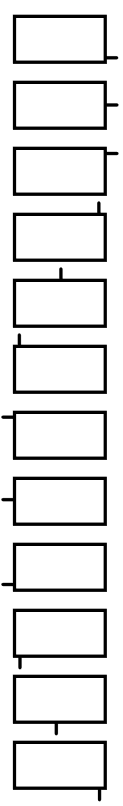 Правая сторона табло, снизуПравая сторона табло, снизуПравая сторона табло, снизуПравая сторона табло, снизуПравая сторона табло, снизуПравая сторона табло, снизуПравая сторона табло, снизуВывод провода питанияПравая сторона табло, по центруПравая сторона табло, по центруПравая сторона табло, по центруПравая сторона табло, по центруПравая сторона табло, по центруПравая сторона табло, по центруПравая сторона табло, по центруВывод провода питанияПравая сторона табло, сверхуПравая сторона табло, сверхуПравая сторона табло, сверхуПравая сторона табло, сверхуПравая сторона табло, сверхуПравая сторона табло, сверхуПравая сторона табло, сверхуВывод провода питанияВерхняя сторона табло, справаВерхняя сторона табло, справаВерхняя сторона табло, справаВерхняя сторона табло, справаВерхняя сторона табло, справаВерхняя сторона табло, справаВерхняя сторона табло, справаВывод провода питанияВерхняя сторона табло, по центруВерхняя сторона табло, по центруВерхняя сторона табло, по центруВерхняя сторона табло, по центруВерхняя сторона табло, по центруВерхняя сторона табло, по центруВерхняя сторона табло, по центруВывод провода питанияВерхняя сторона табло, слеваВерхняя сторона табло, слеваВерхняя сторона табло, слеваВерхняя сторона табло, слеваВерхняя сторона табло, слеваВерхняя сторона табло, слеваВерхняя сторона табло, слеваВывод провода питанияЛевая сторона табло, сверхуЛевая сторона табло, сверхуЛевая сторона табло, сверхуЛевая сторона табло, сверхуЛевая сторона табло, сверхуЛевая сторона табло, сверхуЛевая сторона табло, сверхуВывод провода питанияЛевая сторона табло, по центруЛевая сторона табло, по центруЛевая сторона табло, по центруЛевая сторона табло, по центруЛевая сторона табло, по центруЛевая сторона табло, по центруЛевая сторона табло, по центруВывод провода питанияЛевая сторона табло, снизуЛевая сторона табло, снизуЛевая сторона табло, снизуЛевая сторона табло, снизуЛевая сторона табло, снизуЛевая сторона табло, снизуЛевая сторона табло, снизуВывод провода питанияНижняя сторона табло, слеваНижняя сторона табло, слеваНижняя сторона табло, слеваНижняя сторона табло, слеваНижняя сторона табло, слеваНижняя сторона табло, слеваНижняя сторона табло, слеваВывод провода питанияНижняя сторона табло, по центруНижняя сторона табло, по центруНижняя сторона табло, по центруНижняя сторона табло, по центруНижняя сторона табло, по центруНижняя сторона табло, по центруНижняя сторона табло, по центруВывод провода питанияНижняя сторона табло, справаНижняя сторона табло, справаНижняя сторона табло, справаНижняя сторона табло, справаНижняя сторона табло, справаНижняя сторона табло, справаНижняя сторона табло, справаДополнительные опцииСекундомер/таймерВыход на звонокСинхронизация времени FNPСинхронизация по спутниковому времени (GPS)Преобразователь интерфейса RS485-USB Преобразователь интерфейса RS232-USBСекундомер/таймерВыход на звонокСинхронизация времени FNPСинхронизация по спутниковому времени (GPS)Преобразователь интерфейса RS485-USB Преобразователь интерфейса RS232-USBСекундомер/таймерВыход на звонокСинхронизация времени FNPСинхронизация по спутниковому времени (GPS)Преобразователь интерфейса RS485-USB Преобразователь интерфейса RS232-USBСекундомер/таймерВыход на звонокСинхронизация времени FNPСинхронизация по спутниковому времени (GPS)Преобразователь интерфейса RS485-USB Преобразователь интерфейса RS232-USBСекундомер/таймерВыход на звонокСинхронизация времени FNPСинхронизация по спутниковому времени (GPS)Преобразователь интерфейса RS485-USB Преобразователь интерфейса RS232-USBРегулировка яркости: фотодатчик/в программеВлагозащитаГорн сигнальный/сирена/зуммерНанесение логотипа /Подсветка текстовых надписей (логотипа)Антивандальное стеклоИное______________________________________________________Регулировка яркости: фотодатчик/в программеВлагозащитаГорн сигнальный/сирена/зуммерНанесение логотипа /Подсветка текстовых надписей (логотипа)Антивандальное стеклоИное______________________________________________________Регулировка яркости: фотодатчик/в программеВлагозащитаГорн сигнальный/сирена/зуммерНанесение логотипа /Подсветка текстовых надписей (логотипа)Антивандальное стеклоИное______________________________________________________ДополнительноКоличество_____________________________________________________Иное__________________________________________________________Количество_____________________________________________________Иное__________________________________________________________Количество_____________________________________________________Иное__________________________________________________________Количество_____________________________________________________Иное__________________________________________________________Количество_____________________________________________________Иное__________________________________________________________Количество_____________________________________________________Иное__________________________________________________________Количество_____________________________________________________Иное__________________________________________________________Количество_____________________________________________________Иное__________________________________________________________Макет или фото примера табло